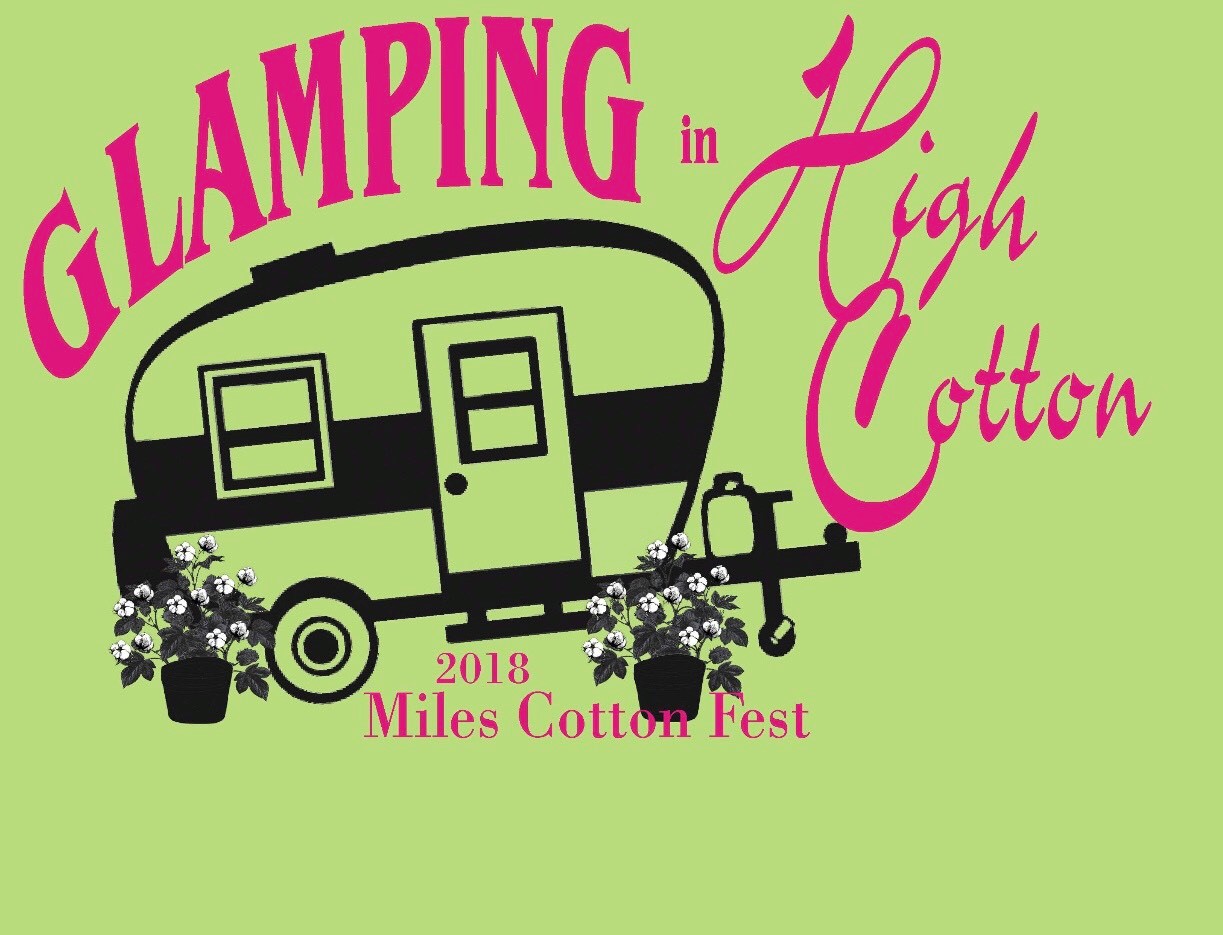 General Information:  9:00am-5:00pm  (You are welcome to stay as long as you like)Set up time:  3PM to 8PM on Friday, September 7th and 7AM to 9AM on Saturday, September 8th.  NOTE:  There is no security available so if you choose to set up on Friday night, it is at your own risk.  Bring shade with you.  The park does have some shade, but not enough shade for all booths.  If you absolutely do not have shade/tent/awning, please make a note on the application.  If you have exhibited before at the Cotton Festival and would like to request the same location as you have had in the past, please make a note below and have your application postmarked by the deadline.  We will do our best, but cannot guarantee the same location.  Deadlines:Deadline for pre-registrations must be postmarked by August 24th, 2018.  No refunds after September 3rd, 2018.  No Refunds due to inclement weather or no shows.  All booths are approximately 10 x 10.  **Late entries will have a one time $20.00 dollar late fee  Arts and Crafts Booths:  Arts, Crafts, Vintage, Collectibles, Clothing, etc.  NO garage sale items or water balloons.  If you sell Silly String, then you must advise the buyer to take it away from the craft and food area so that it will not cause damage to other vendors’ merchandise. NO guns that shoot ANYTHING!Food Booths:  The Miles Knights of Columbus pays an exclusive fee to be the only booth that sells barbecue sandwiches, soft drinks and water.  Therefore, no other booth may sell barbecue sandwiches, soft drinks or water.  If you choose to sell them, you will be asked to leave and no refund will be given.  **Also, the number of food booths selling the same items will be limited, requests for booths will be on a first come, first serve basis. ** Any questions please contact:Amy Fisher – Miles City Hall – 325-468-3151 8 A.M. to 4 P.M. Monday through Friday or Karyn Brown 325-895-0296 after 4:00 P.M. (Cell)(If no answer at any number above, please leave a message.)Or you may e-mail questions to Karyn.brown@milesisd.net                            Miles 2018 Cotton FestivalArts/Crafts Booth ApplicationName__________________________Business Name (if Applicable)_______________________Address_________________________City__________________State_____Zip____________Phone (home)___________________________(cell)____________________________________Nature/Types of products to be sold: Number of Craft Booths:_________________________________Items to be sold:____________  ______________________________________________________________________________________________________________________________________________________________Are you requesting the same booth space you have had previously?  If so, number or description of location:________________________________________________________________________Do you need shade?  There is no guarantee for shade, but will do the best we can._________***E-mail Address_____________________________________________________________________**Please mark the all that applies to you:  All Booths are approximately 10 x 10.**Craft Booth, Antiques, Clothing, OtherPostmarked by August 24th --------------------------$30.00 per 11 x 10 booth______________Postmarked after August 24th  -----------------------$50.00 per 10 x 10 booth______________Electricity---------------------------------------------------------------------$10.00______________Late fee------------------------------------------------------------------------$20.00______________							Total CRAFT dues enclosed_________________SALES TAX NUMBER:______________________________________________Mail to:   MPA Arts & Crafts	        	 202 Clover	        	 San Angelo, Tx.  76903     **Make checks payable to MPA (Miles Preservation Authority)Miles 2018 Cotton FestivalFood Booth ApplicationName__________________________Business Name (if Applicable)_______________________Address_________________________City__________________State_____Zip____________Phone (home)___________________________(cell)____________________________________Are you requesting the same booth space you have had previously?  If so, number or description of location:________________________________________________________________________Do you need shade?  There is no guarantee for shade, but will do the best we can._________***E-mail Address_____________________________________________________________________**Please mark the all that applies to you:  All Booths are approximately 10 x 10.****Please note the length of your trailer INCLUDING tongue =  ___________Please be accurate - This measurement is very important in the planning of lining up trailersNumber of Food Booths_________________________________Food Items to be sold:________  _____________________________________________________________________________________________________________________________________________________________________________________________________________________________________________(If your trailer exceeds more than 10 feet you must get 2 booths/20 feet – 3 booths)Postmarked by August 19th  ----------------------------------$35.00 per 10 x 10 booth______________Postmarked after August 19th --------------------------------$55.00 per 10 x 10 booth______________Electricity-----------------------------------------------------------------------------$10.00______________Late Fee-------------------------------------------------------------------------------$20.00______________		    				                    Total FOOD dues enclosed__________________SALES TAX NUMBER:______________________________________________Mail to:   MPA Arts & Crafts	        	 202 Clover	        	 San Angelo, Tx.  76903     **Make checks payable to MPA (Miles Preservation Authority)